PERSON SPECIFICATION (PS)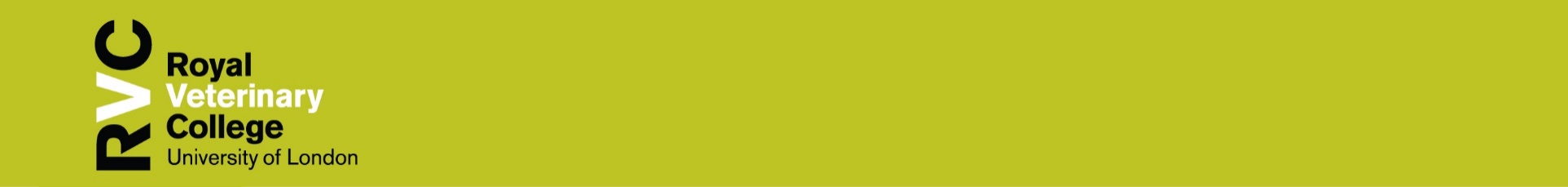 This form lists the essential and desirable requirements needed in order to do the job.Job Title: Veterinary Nurse Job ref no:CSS-SPEC-O2Grade: 3Department:Clinical Science & Services, Beaumont Sainsbury Animal Hospital Accountable to: Head Veterinary NurseResponsible for:N/APS created by/ or reviewed by:Sheila WhiteDate PS created/ reviewed:04/09/2020EvidenceEvidenceEvidenceCompetencyEssentialDesirableKnowledge and ExperienceRegistered RCVS Veterinary Nurse Experience and proven competence in providing nursing services and care for patients in a veterinary practice, including; Infectious disease management, Anaesthesia and surgical nursing, Internal medicine and post-operative nursing, Emergency medicine, and small mammal/exotic speciesExperience coaching and teaching practical nursing tasksISFM feline friendly practice scheme requirementsRCVS Practice Standards Scheme requirementsEnhancement or post qualification training e.g. advanced diploma or technician certificate, Clinical coach qualification or SQP accreditationPrevious experience using RxWorksStrong knowledge and experience of shelter medicine protocols Communication High standard communication skills and a growth mindset Ability to remain calm and assertive under pressure, and to use tact and discretionProficiency in computer literacy including Word, Excel and OutlookTeamwork and MotivationDynamic and positive attitude with the ability to promote by example a culture of cooperation and teamwork to all Ability to liaise and work with all levels of staff, providing direction to support teams with a flexible, positive attitude to change Able to maintain a flexible approach to work in a changing environmentService DeliveryAbility to set standards and deliver gold standard service to all stakeholders Ability to participate in an on-call and weekend rota and remain flexible when adjustments are requiredPlanning and OrganisingAbility to prioritize appropriately and use available resources Experience sourcing and utilising resources for projects and new servicesInitiative and Problem SolvingCan demonstrate initiative and a strong ability to problem solve and resolve issues proactively (with people and resources i.e. orders/equipment)Experience managing equipment servicing and repair in line with allocated budgetsSensory and physical demandsPhysically able to carry out the requirements of the postTeaching and learning support Ability to demonstrate experience training student nursesExperience supervising veterinary students